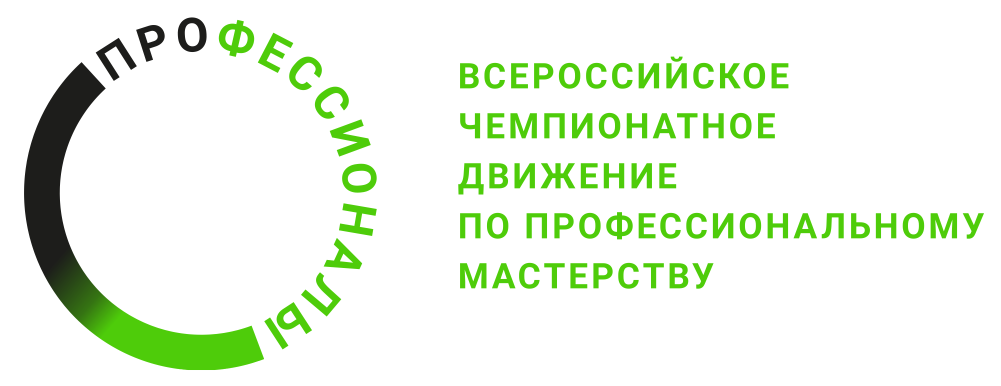 ПРОГРАММА ПРОВЕДЕНИЯРегионального этапа чемпионата Орловской областипо компетенции «Экспедирование грузов»Общая информацияОбщая информацияПериод проведения20-22.03.2024Место проведения и адрес площадкиг. Орел ул. Студенческая, д.2 Орловский филиал ПГУПСФИО Главного экспертаКотельникова Т.И.Контакты Главного экспертаe-mail    tikotelnikova@mail.ru тел.+7-910-269-06-02Д-2  / «18» марта 2024 г.Д-2  / «18» марта 2024 г.9:00 – 12:30Прием конкурсной площадки12:30 – 13:00Регистрация экспертов. Инструктаж по ОТ и ТБ экспертов13:00 – 13:30Обучение экспертов13:30 – 14:45Чемпионат экспертов14:45 – 15:15Обед15:15 – 15:45Согласование критериев оценки и конкурсных заданий. Внесение 30% изменений. Согласование с менеджером компетенции15:45 – 16:15Распределение ролей и подписание протоколовД-1  / «19» марта 2024 г.Д-1  / «19» марта 2024 г.09:00 – 10:30Регистрация конкурсантов и экспертов. 10:30 – 11:00Инструктаж по ОТ и ТБ экспертов и конкурсантов11:00 – 12:00Знакомство участников с площадкой, оборудованием, рабочими местами.  Сверка документов участников по возрасту, жеребьевка, подписание протоколов 12:00-13.00ОбедПосле 13.00Свободное времяД1  / «20» марта 2024 г.Д1  / «20» марта 2024 г.8:30 – 8:45Регистрация участников и экспертовИнструктаж по ОТ и ТБ участников и экспертов, 8:45 – 9:00Выдача КЗ Модуль А, брифинг9:00 – 12:00Модуль А (3 часа)12:00 – 12.30Обед 12:30 – 12:45Выдача задание Модуль Б, брифинг. 12:45 – 15:45Модуль Б (3 часа)15:45 – 16:00Перерыв16:00 – 16:15Работа экспертной группы, оценка модулей А и Б, занесение оценок  в ЦСО16:15 – 18:45Свободное времяД2  / «21» марта 2024 г.Д2  / «21» марта 2024 г.8:30 – 8:45Регистрация участников и экспертовИнструктаж по ОТ и ТБ участников и экспертов, 8:45 – 9:00Выдача КЗ Модуль В, брифинг9:00 – 12:00Модуль В (3 часа)12:00 – 12.30Обед 12:30 – 12:45Выдача задание Модуль Г, брифинг. 12:45 – 15:45Модуль Г (3 часа)15:45 – 16:00Перерыв16:00 – 16:15Работа экспертной группы, оценка модулей В и Г, занесение оценок в ЦСО16:15 – 18:45Свободное времяД3  / «22» марта 2024г.Д3  / «22» марта 2024г.8:30 – 8:45Регистрация участников и экспертовИнструктаж по ОТ и ТБ участников и экспертов.8:45 – 9:00Выдача задания Модуля Д, брифинг. 9:00 – 11:00Модуль Д (2 часа)11:00 – 11:15Выдача задания Модуля Е, брифинг. 11:15 – 13:15Модуль Е (2 часа)13:15 – 13:45Обед 13:45 – 14:00Выдача задания Модуля Ж, брифинг. 14:00 – 16:00Модуль Ж (2 часа)16:00 – 18:00Работа экспертной группы, оценка модулей Д, Е, Ж, занесение оценок в ЦСО18:00 – 19:00Занесение оценок в протокол. Подписание протоколов экспертами-наставниками.18:00 – 19:00Отчет о работе площадки. Блокировка оценок в ЦСО19:00Подведение итогов. Закрытие чемпионата